INDICAÇÃO Nº 674/2024          Assunto: Solicita retirada de lixo e resíduos de poda na Rua Marcos Dian – Jardim de Luca.Senhor Presidente,INDICO ao Sr. Prefeito Municipal, nos termos do Regimento Interno desta Casa de Leis, que se digne V. Ex.ª determinar à Secretaria de Meio Ambiente que execute retirada de lixo e resíduos de poda na Rua Marcos Dian – Jardim de Luca – entre os numerais 15 e 25.SALA DAS SESSÕES, 04 de março de 2024.LEILA BEDANIVereadora – PSDB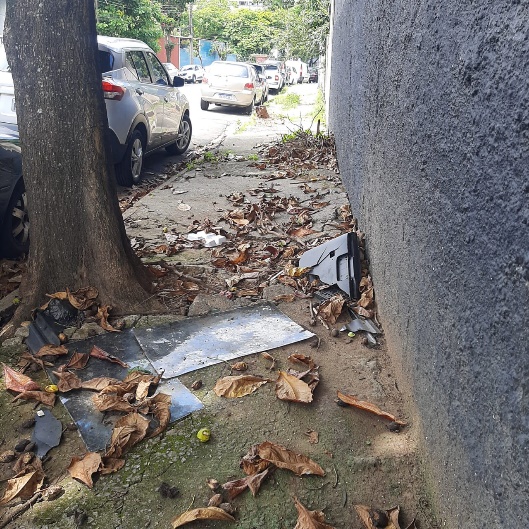 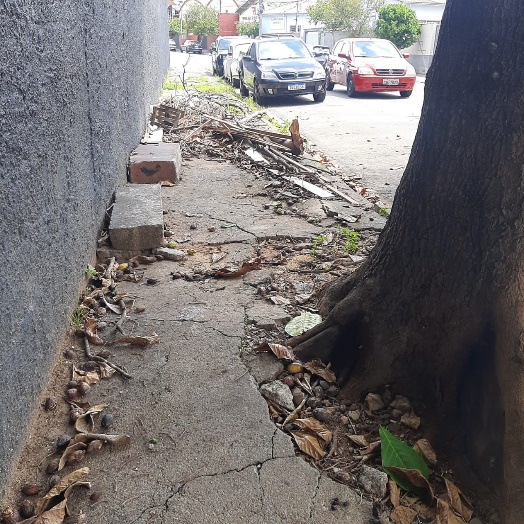 